Руководителю практики в отчете необходимо отразить следующую информацию:  Общие сведения1.Номер и дата приказа о направлении на практику.2.Дата проведения собрания с обучающимися о прохождении практики, указать количество присутствующих, указать – был ли проведен инструктаж по ТБ, правилам поведения во время прохождения практики в соответствии с «Положением о прохождении практики».3.Указать, была ли выдана программа практики, индивидуальные задания, дневник практики, проведен ли инструктаж по ведению, оформлению и защите дневника-отчета.  Отметить с учетом специализации в процессе прохождения практики на что были ориентированы обучающие (на ознакомление с …). Каковы были даны краткие рекомендации по сути задания с позиции «должен знать», «должен уметь», «владеть».4.Указать содержание практики, общий объем в соответствии с учебным планом.              Итоги практикиСведения о прохождении практикиИтоги защиты отчетов по практике1.Указать предприятия прохождения практики.2.Указать условия обеспечения выполнения программы практики.3.Дать общую оценку ведения и оформления дневников-отчета, отзывам с места прохождения практики.4.Указать сложности во время прохождения практики.5.Рекомендации руководителя практики по организации и проведению практики на следующий год. 6.Контроль за прохождением практики студентов, связь студентов и руководителей от техникума.7.Предложения по совершенствованию практической подготовки студентов и анализ руководства студентами со стороны работников предприятий.8. К отчету приложением прилагается ведомость студентов группы с указанием места прохождения практики и полученной оценки.Зав.практикой __________________Заключение зам.директора ГПОУ «КРАПТ» по практике обучающихся:______________________________________________________________________________________________________________________________________________________________________________________________________________________________________Примечание: отчет руководителя практики составляется в 2-х экземплярах. Один передается заместителю директора по ПО  (не позднее 2-х недель после прохождения обучающимися практики), другой хранится у заведующего отделением (в течение 3-х лет).  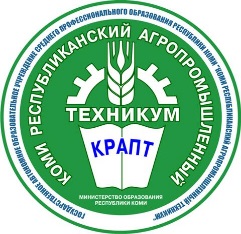 Министерство образования Республики КомиГПОУ «Коми республиканский агропромышленный техникум»ОТЧЁТ РУКОВОДИТЕЛЯ  ПРОИЗВОДСТВЕННОЙ (или ПРЕДДИПЛОМНОЙ, УЧЕБНОЙ) ПРАКТИКИпериод прохождения с 00.00.0000 по 00.00.0000период прохождения с 00.00.0000 по 00.00.0000Специальность: 00.00.00 _______________________                                                              (название специальности)Группа _____________ПМ.01. МДК 01.01.ПМ.02. МДК 02.01, МДК 02.02.ПМ.03. МДК 03.01Руководитель практики от ГПОУ «КРАПТ»_____________________/ Расшифровка подписи2015Базы практикиКоличество обучающихся данного курса направленных на прохождение практики (по приказу) Количество договоров на прохождение указанной практики Количество заявлений обучающихся, предложивших «свою» базу практикиКоличество обучавшихся, изъявивших желание продолжить работу по данной специальности, возможно, на данной базе практикиКоличество обучающихсяКоличество обучающихсяКоличество обучающихсяКоличество обучающихсяКоличество обучающихсяКоличество обучающихсяЗащитивших на оценку «отлично»Защитивших на оценку «хорошо»Защитивших на оценку «удовлетворительно»Не защитили отчет по практике (кол-во, ФИО)Средняя итоговая оценкаНаличие атесстационных листовЗащитили отчет по практике